ЗАТВЕРДЖУЮ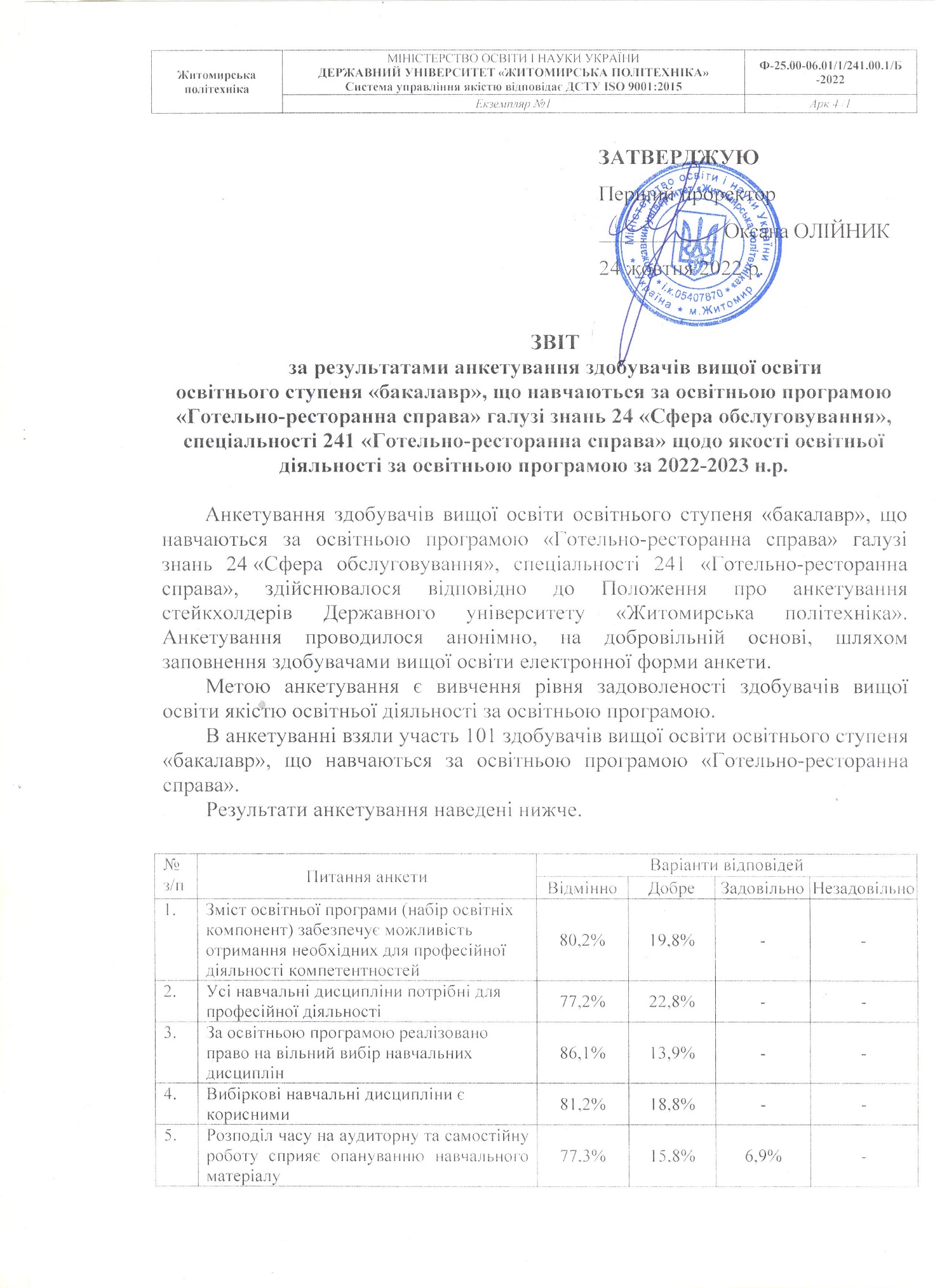 Перший проректор___________ Оксана ОЛІЙНИК24 жовтня 2022 р.ЗВІТза результатами анкетування здобувачів вищої освітиосвітнього ступеня «бакалавр», що навчаються за освітньою програмою «Готельно-ресторанна справа» галузі знань 24 «Сфера обслуговування», спеціальності 241 «Готельно-ресторанна справа» щодо якості освітньої діяльності за освітньою програмою за 2022-2023 н.р.Анкетування здобувачів вищої освіти освітнього ступеня «бакалавр», що навчаються за освітньою програмою «Готельно-ресторанна справа» галузі знань 24 «Сфера обслуговування», спеціальності 241 «Готельно-ресторанна справа», здійснювалося відповідно до Положення про анкетування стейкхолдерів Державного університету «Житомирська політехніка». Анкетування проводилося анонімно, на добровільній основі, шляхом заповнення здобувачами вищої освіти електронної форми анкети.Метою анкетування є вивчення рівня задоволеності здобувачів вищої освіти якістю освітньої діяльності за освітньою програмою.В анкетуванні взяли участь 101 здобувачів вищої освіти освітнього ступеня «бакалавр», що навчаються за освітньою програмою «Готельно-ресторанна справа».Результати анкетування наведені нижче.Узагальнюючи результати анкетування здобувачів вищої освіти освітнього ступеня «бакалавр», що навчаються за освітньою програмою «Готельно-ресторанна справа», сформовано висновок про наступне:зміст освітньої програми забезпечує можливість отримання необхідних для професійної діяльності компетентностей, усі навчальні дисципліни є потрібними;за освітньою програмою реалізовано право на вільний вибір навчальних дисциплін, вибіркові навчальні дисципліни є корисними;викладання навчальних дисциплін здійснюється із застосуванням сучасних інтерактивних методів навчання;практична підготовка забезпечує набуття компетентностей за фахом;інформаційні ресурси для вивчення навчальних дисциплін є доступними;оцінювання набутих знать здійснюється об’єктивно за зрозумілими критеріями, існує можливість оскарження отриманих оцінок та повторного проходження контрольних заходів;створені умови для участі у міжнародних проектах, для наукової діяльності здобувачів вищої освіти;популяризована політика дотримання академічної доброчесності та вживаються необхідні заходи щодо запобігання порушення академічної доброчесності;права і свободи здобувачів вищої освіти не порушуються, існує можливість скористатися процедурами захисту у разі виникнення небезпечних ситуацій;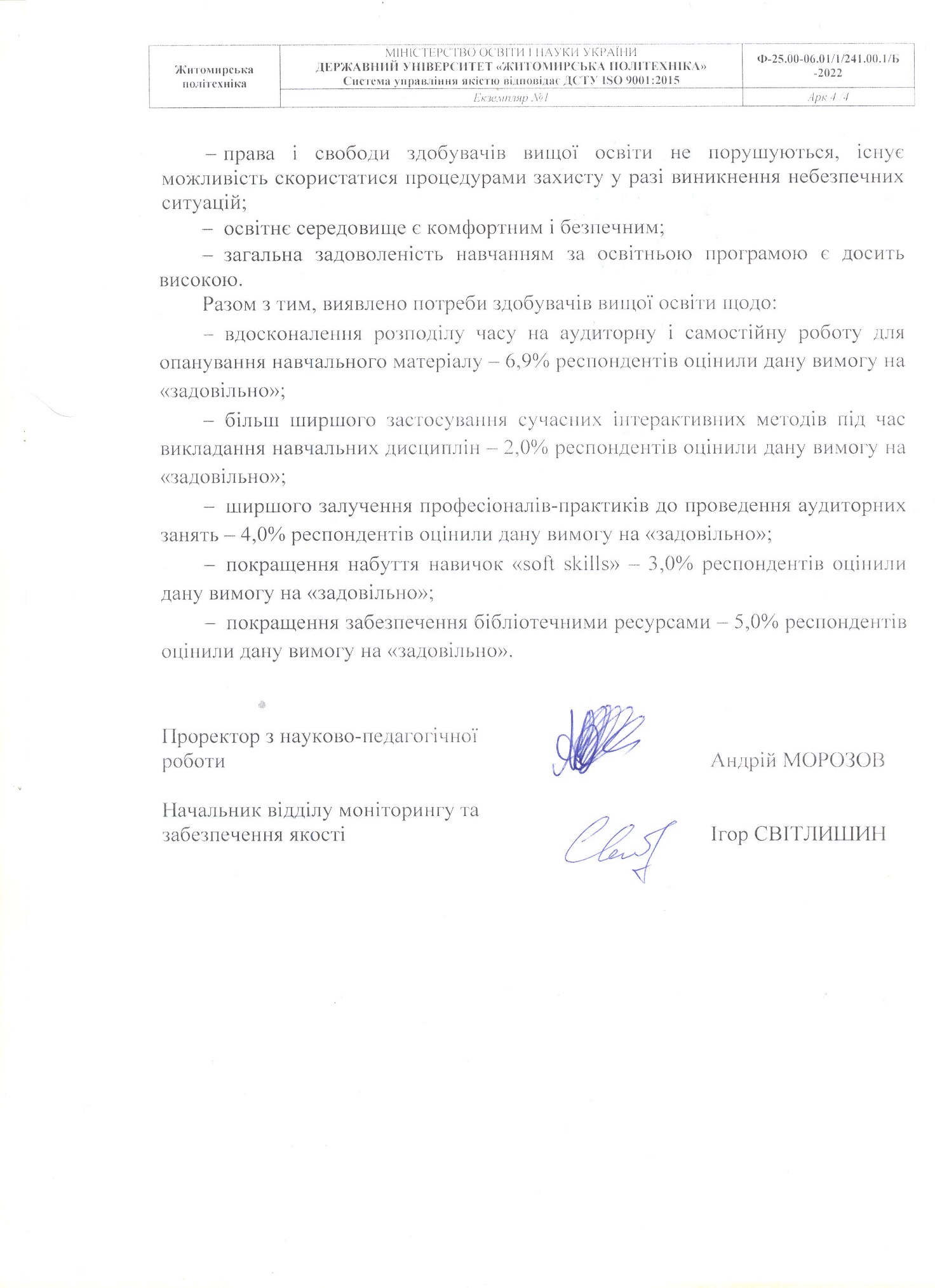 освітнє середовище є комфортним і безпечним;загальна задоволеність навчанням за освітньою програмою є досить високою.Разом з тим, виявлено потреби здобувачів вищої освіти щодо:вдосконалення розподілу часу на аудиторну і самостійну роботу для опанування навчального матеріалу – 6,9% респондентів оцінили дану вимогу на «задовільно»;більш ширшого застосування сучасних інтерактивних методів під час викладання навчальних дисциплін – 2,0% респондентів оцінили дану вимогу на «задовільно»;ширшого залучення професіоналів-практиків до проведення аудиторних занять – 4,0% респондентів оцінили дану вимогу на «задовільно»;покращення набуття навичок «soft skills» – 3,0% респондентів оцінили дану вимогу на «задовільно»;покращення забезпечення бібліотечними ресурсами – 5,0% респондентів оцінили дану вимогу на «задовільно».Проректор з науково-педагогічноїроботи 		Андрій МОРОЗОВНачальник відділу моніторингу тазабезпечення якості 		Ігор СВІТЛИШИН№ з/пПитання анкетиВаріанти відповідейВаріанти відповідейВаріанти відповідейВаріанти відповідей№ з/пПитання анкетиВідмінноДобреЗадовільноНезадовільно1.Зміст освітньої програми (набір освітніх компонент) забезпечує можливість отримання необхідних для професійної діяльності компетентностей80,2%19,8%--2.Усі навчальні дисципліни потрібні для професійної діяльності77,2%22,8%--3.За освітньою програмою реалізовано право на вільний вибір навчальних дисциплін86,1%13,9%--4.Вибіркові навчальні дисципліни є корисними81,2%18,8%--5.Розподіл часу на аудиторну та самостійну роботу сприяє опануванню навчального матеріалу77,3%15,8%6,9%-6.Зміст навчальних дисциплін є актуальним і не дублюється79,2%20,8%--7.Викладання навчальних дисциплін здійснюється із застосуванням сучасних інтерактивних методів81,2%16,8%2,0%-8.Існує можливість вибору завдань, форм і методів їх виконання84,2%15,8%--9.Практична підготовка забезпечує набуття компетентностей за фахом80,2%19,8%--10.Створені умови для проходження практики на підприємстві/профільні організації87,1%12,9%--11.Під час проведення аудиторних занять залучаються професіонали-практики81,2%14,8%4,0%-12.Викладачі заохочують здобувачів вищої освіти до процесу навчання79,2%20,8%--13.Освітня програма передбачає набуття навичок «soft skills»80,2%16,9%3,0%-14.Інформаційні ресурси для вивчення навчальних дисциплін є доступними86,1%13,9%--15.Бібліотечні ресурси є достатніми для реалізації освітньої програми78,2%16,8%5,0%-16.Навчальні аудиторії належно обладнані для освітнього процесу79,2%20,8%--17.Оцінювання набутих знань здійснюється об’єктивно за зрозумілими критеріями79,2%20,8%--18.Існує можливість оскарження отриманих оцінок та повторного проходження контрольних заходів81,2%18,8%--19.Створені умови для участі у міжнародних проектах, в тому числі з академічної мобільності85,1%14,9%--20.Створені умови для наукової діяльності здобувачів вищої освіти83,2%16,8%--21.Створені умови для розкриття творчих здібностей, зміцнення здоров’я, розвитку інших задатків і компетентностей здобувачів вищої освіти85,1%14,9%--22.Популяризована політики дотримання академічної доброчесності85,1%14,9%--23.Запроваджуються заходи щодо запобігання порушення академічної доброчесності86,1%13,9%--24.Створені умови для отримання консультативної, соціальної, психологічної підтримки здобувачами вищої освіти81,2%18,8%--25.Права і свободи здобувачів вищої освіти не порушуються88,1%11,9%--26.Існує можливість скористатися процедурами захисту у разі виникнення небезпечних ситуацій (прояву насильства, дискримінації, сексуальних домагань тощо)85,1%14,9%--27.Існує підтримка у вирішенні навчальних, організаційних та інших питань з боку викладачів, кафедр, деканату, підрозділів університету87,1%12,9%--28.Освітнє середовище університету є комфортним і безпечним (дотримуються санітарних і температурних норм, достатньо дезинфікаторів тощо)88,1%11,9%--29.Здобувачі вищої освіти залучені до моніторингу та покращення освітнього процесу81,2%18,8%--30.Загальна задоволеність навчанням за освітньою програмою84,1%15,9%--31.Пропозиції щодо покращення якості освітньої програми----